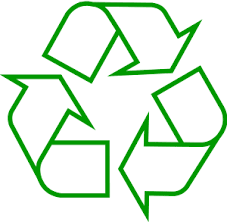 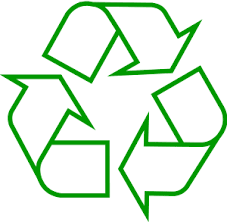 December 7, 2017, Kosice, Slovakia————————————————————————————————————————————Registration formName, Surname, Titl.OrganizationAddressCompany Identification NumberVATNumberVATNumberTelephoneFaxFaxe-mailName of paper (please note that the deadline for  paper submissionis November 20, 2017)Check appropriate selections by  XCheck appropriate selections by  XCheck appropriate selections by  XCheck appropriate selections by  XCheck appropriate selections by  XRegistration typeRegular 130 EurStudent 100 EurCommercial exhibitionPresentation board in conference foyer: 80 EurPresentation typeLecturePosterNo paper, lecture or poster 